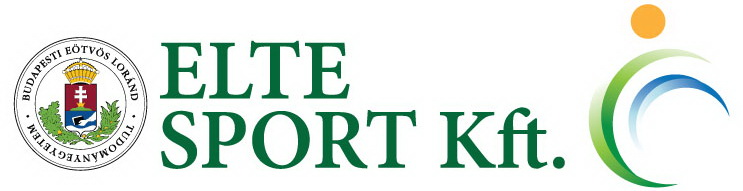 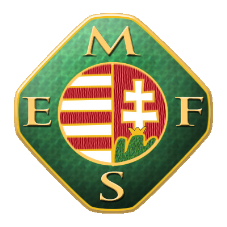 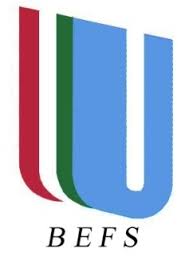 V. Egyetemi - Főiskolai Dolgozók Sport Kupája/versenyszabályzat/az EMMI Sportért Felelős Államtitkárság, a Magyar Egyetemi-Főiskolai Sportszövetség és az ELTE támogatásávalCsapatok és játékosokA kupán minden játékos saját felelősségére vesz részt. A kupán induló csapatok és játékosaik kötelesek sportszerű viselkedést tanúsítani. JátékjogosultságAmennyiben egy személy több sportágban kíván indulni, nem garantáljuk, hogy a mérkőzések beosztásakor erre tekintettel tudunk lenni. A kiírt mérkőzések emiatt nem késhetnek, aki nem jelenik meg szólításkor, akkor azt a meccset elvesztette.A csapatok összetételét a szervezők nem ellenőrzik, de a szabályok elleni vétség a versenyből való kizárással jár. A szervezők fenntartják a jogot, hogy előzetes jelzés esetén méltányosságot gyakoroljanak a jogosultság elbírálásában. Játékvezetők, versenybírókA mérkőzéseket a kupa előre felkért játékvezetői, versenybírói vezetik. A játékvezető, versenybíró döntéseinek és ítéleteinek a mérkőzések ideje alatt a pályán lévő játékosok, a cserejátékosok, a szurkolók és a tornán részt vevő személyek kötelesek magukat alávetni. A játékvezetők, versenybírók döntése vitathatatlan. Játékosok a pályánA foci és kosárlabda mérkőzéseket két csapat játssza, a foci kupa során 5 mezőnyjátékossal és 1 kapussal, a kosárlabda kupán 5 játékossal csapatonként. A foci kupa során a kapusnak a mezőnyjátékosokétól eltérő színű mezben kell játszania. Egy pályán lévő csapat valamennyi mezőnyjátékosának hasonló felsőrészt kell viselnie, ami lehet csapatmez vagy – a szervezők által biztosított – jelölőmez. Cserélni a mérkőzés során korlátlan számban lehet. A cserét végre lehet hajtani egyaránt akkor is, ha a labdajátékban, vagy ha játékon kívül van. A lecserélendő játékosnak először el kell hagynia a játékteret, a becserélendő játékos csak ezt követően léphet be a játéktérre, a pálya oldalvonalán kijelölt cserezónában.A röplabda mérkőzéseken 6 fős vegyes csapatok játszanak, a csapatokban minimum 2 fő női játékosnak kell lenni a pályán a mérkőzések során.A konkrét lebonyolítási rend a nevezett csapatok számától függ (egyenes ági kieséses vagy csoportos körmérkőzéses, vagy körmérkőzéses rendszerben).A tenisz mérkőzéseken 2-4 fős csapatok játszanak két egyéni és egy páros mérkőzést. Egy csapatban legalább 1 fő női játékosnak kell lennie, akinek mindenképpen játszania kell vagy az egyéni vagy a páros mérkőzésen.A konkrét lebonyolítási rend a nevezések számától függ. A férfi és női egyéniben, továbbá a párosban a sorsolás a torna napján történik, a lebonyolítási rend a nevezett csapatok számától függ (egyenes ági kieséses vagy csoportos körmérkőzéses, vagy körmérkőzéses rendszerben).A tollaslabda és asztalitenisz mérkőzéseken a férfi és női egyéniben a sorsolás a torna napján történik, a lebonyolítási rend a nevezett csapatok számától függ (egyenes ági kieséses vagy csoportos körmérkőzéses, vagy körmérkőzéses rendszerben).A mérkőzések menete5/a.  A foci kupa eseténMinden mérkőzés a térfél kiválasztásával veszi kezdetét, amelyet a játékvezető és a csapatkapitányok határoznak meg. A mérkőzések 2x10 percesek, futóórával, az órát csak sérülés esetén állítják meg a játékvezetők. A félidőket térfélcsere szakítja meg, a félidők között – a térfélcseréhez szükséges időn túl – szünet nincs.A félidő elején és gól után középkezdés van. Ilyenkor minden játékosnak a saját térfelén kell tartózkodnia, és az ellenfél játékosainak legalább 5 m-es távolságot kell tartaniuk a labdától. A két félidőt térfélcsere szakítja meg, a félidők között – a térfélcseréhez szükséges időn túl – szünet nincs. A labda játékba hozása o Amennyiben az oldalvonalakon áthalad a labda, úgy bedobás következik. A bedobást arról a helyről kell elvégezni, ahol a labda kiment. Bedobás helyett a labdát berúgással is játékba lehet hozni. Bedobásból, illetve berúgásból közvetlenül (más játékos érintése nélkül) gól nem érhető el. Bedobásnál a védekező csapat játékosának legalább 5 méterre kell állnia a labdától. o Amennyiben az alapvonalakon áthalad a labda, úgy értelemszerűen kidobás, vagy szöglet következik. Kapusról is van szöglet. A szögletrúgásnál a védekező csapat játékosának legalább 5 méterre kell állnia a labdától. o Kidobást kell ítélni, ha a támadó csapat játékosát érintve hagyta el a labda a védekező csapat alapvonalánál a játékteret. A kidobásnál akkor kerül játékba a labda, ha az a büntetőterületet elhagyta. Hazaadás o A lábbal passzolt hazaadást a kapus nem foghatja meg kézzel; az ilyen hazaadás esetén közvetett szabadrúgást kap az ellenfél. o A bedobást (függetlenül attól, hogy azt dobják, vagy rúgják) a kapus nem foghatja meg kézzel. Szabadrúgás o Szabálytalanság esetén szabadrúgás jár, a szabadrúgásnál a labda elrúgásáig a védekező csapat játékosai a labdától 3 méteres távolságot kötelesek tartani. o Szabadrúgásból közvetlenül érhető el gól, kivéve közvetett szabadrúgás esetén, ilyenkor a labdát le kell passzolni. o A büntetőterületen belüli szabálytalanság esetén büntetőrúgás következik. A büntetőterületen belül a büntetőrúgás elvégzésekor csak a kapus tartózkodhat, aki – oldalirányú mozgás kivételével – nem mozdulhat el a gólvonalról. A büntetőrúgást követően kipattanó labda játékban marad. o A pályán tanúsított kirívóan sportszerűtlen magatartásért vagy elkövetett ilyen szabálytalanságért a magatartás vagy szabálytalanság súlyától függően játékvezetői figyelmeztetés vagy 2 perces kiállítás jár; a kiállítás 2 percében a csapat egyel kevesebb játékossal játszik. o Azt a játékost, akit ugyanazon mérkőzésen második alkalommal kellene 2 perces büntetéssel sújtani, a játékvezető véglegesen, cserével kizárja a játékból, amikor is a cserejátékos csak 2 perc elteltével léphet a pályára. o A becsúszó szerelés tilos (szabadrúgást kap az ellenfél). Ha a játékot a jelen szabályzatban meg nem határozott okból meg kell szakítani, akkor a játékot játékvezetői labdával kell folytatni onnan, ahol a labda a játék megszakításának pillanatában volt. A labda akkor kerül játékba, amikor földet ér. 5/b. A kosárlabda kupa eseténMinden mérkőzés a térfél kiválasztásával veszi kezdetét, amelyet a játékvezető és a csapatkapitányok határoznak meg. Minden mérkőzés 2x10 perces félidőkből áll, a játékidő futóórára megy (kivétel ez alól a mérkőzés utolsó 2 percében a büntető dobás, amikor az óra áll). A félidőket térfélcsere szakítja meg, a félidők között – a térfélcseréhez szükséges időn túl – szünet nincs.Ha a játékot a jelen szabályzatban meg nem határozott okból meg kell szakítani, akkor a játékot játékvezetői labdával kell folytatni onnan, ahol a labda a játék megszakításának pillanatában volt. A labda akkor kerül játékba, amikor először egy játékos birtokába kerül.A mérkőzéseken az MKOSZ által meghatározott szabályok érvényesek, kivéve a cseréket, a játékidőt, és a melegítésekre szánt időt.5/c. A röplabda kupa eseténMinden mérkőzés a térfél kiválasztásával veszi kezdetét, amelyet a játékvezető és a csapatkapitányok határoznak meg.A mérkőzések két nyert 11 pontos rövidített játszmáig tartanak. Minden labdamenet pontot ér, két pont különbséggel lehet játszmát nyerni. A férfiak a 3-as vonalon kívülről üthetnek le, a vonalon belül csak ejthetik a labdát.A hálómagassága a vegyes mérkőzések miatt a férfi és női háló magasság közé lesz beállítva.5/d. A tenisz kupa eseténA mérkőzések két nyert tie-break-ig tartanak (a tie-break, azaz a rövidített játék 7 pontig tart, két pont különbséggel nyerhető). Döntő tie-break esetén 5 pontig tart a küzdelem, azzal a kikötéssel, hogy 4-4-es döntetlen állásnál 1 pont különbség dönt.5/e. A tollaslabda kupa eseténA mérkőzések két nyert 11 pontos rövidített játszmáig tartanak. Minden labdamenet pontot ér, két pont különbséggel lehet játszmát nyerni. 5/f. Az asztalitenisz kupa eseténA mérkőzések két nyert 11 pontos rövidített játszmáig tartanak. Minden labdamenet pontot ér, két pont különbséggel lehet játszmát nyerni. A kupák lebonyolítása 6/a. A foci kupa esetén A lebonyolítás az alábbiak szerint kerül kialakításra: A mérkőzések 2x10 percesek, futóórával, az órát csak sérülés esetén állítják meg a játékvezetők. A csapatok sorsolással két csoportba kerülnek, ahol körmérkőzéseket játszanak. A mérkőzések között a pályán melegítésre, 5 perc áll rendelkezésre. A csoportmérkőzések során a győzelem 3 pontot, a döntetlen 1 pontot, a vereség 0 pontot ér. A csoportmérkőzések során a csapatok által szerzett pontokat összeszámolják, a csoporton belül a csapatok helyezését – az alábbiak szerint – ez állapítja meg. A csoporton belüli helyezést pontegyenlőség esetén dönt: 1) egymás elleni eredmény, 2) gólkülönbség 3) több lőtt gól 4) sorsolás A csoportmérkőzéseket követően egyenes kieséses rendszerben játszanak tovább a csapatok. A csoportmérkőzésekből továbbjutó első helyezettek a másik csoport második helyezettjeivel játszanak, a győztes csapatok játszanak a döntőben, a vesztesek a harmadik helyért. Az egyenes kieséses szakaszban döntetlennel végződő mérkőzések esetén nincs hosszabbítás, és az érintett csapatok felváltva 3-3 büntetőt rúgnak. Ha a csapatok azonos számú gólt érnek el ennek során, akkor egyesével újabb hetes rúgások következnek, a csapat játékosait rotálva (először azok, akik még nem rúgtak, utána tetszőleges sorrendben újra), amíg az egyik fél úgy talál be, hogy a másik nem. A szervezők fenntartják a jogot a mérkőzésrend megváltoztatására. 6/b. A kosárlabda kupa esetén A lebonyolítás az alábbiak szerint kerül kialakításra: A mérkőzések 2x10 percesek, futó órával mérjük őket.A csapatok sorsolással két csoportba kerülnek, ahol körmérkőzéseket játszanak. A mérkőzések között a pályán melegítésre, 5 perc áll rendelkezésre. A csoportmérkőzések során a rendes játékidőben szerzett győzelem 2 pontot, a büntetődobások után szerzett győzelem 1 pontot, a vereség 0 pontot ér. A csoportmérkőzések során a csapatok által szerzett pontokat összeszámolják, a csoporton belül a csapatok helyezését – az alábbiak szerint – ez állapítja meg. A csoporton belüli helyezést pontegyenlőség esetén dönt: 1) egymás elleni eredmény, 2) pontkülönbség 3) több dobott pont 4) sorsolás A csoportmérkőzéseket követően egyenes kieséses rendszerben játszanak tovább a csapatok. A csoportmérkőzésekből tovább jutó első helyezettek a másik csoport második helyezettjeivel játszanak, a győztes csapatok játszanak a döntőben, a vesztesek a harmadik helyért. Az egyenes kieséses szakaszban döntetlennel végződő mérkőzések esetén nincs hosszabbítás, és az érintett csapatok felváltva 3-3 büntetőt dobnak. Ha a csapatok azonos számú pontot érnek el ennek során, akkor egyesével újabb büntetők következnek, a csapat játékosait rotálva (először azok, akik még nem dobtak, utána tetszőleges sorrendben újra), amíg az egyik fél úgy talál be, hogy a másik nem. A szervezők fenntartják a jogot a mérkőzésrend megváltoztatására. 6/c. A röplabda kupa eseténA mérkőzések első körben körmérkőzés formában zajlanak két nyert szettig (11 pont), a mérkőzéseket 2 pont különbséggel kell nyerni, 17 pont után egy pont különbség dönt a játszmán belül.A győztes mérkőzések 1 pontot érnek, az eredményszámításnál pontazonosság esetén a mérkőzéseken belüli jobb játszma aránya dönt. Azonos játszma arány esetén a jobb pont különbség dönt.6/d. A tenisz kupa eseténA lebonyolítás az alábbiak szerint kerül kialakításra: A csapatok a nevezéskor megadott erősorrend alapján játsszák a mérkőzéseket, az alábbi játéksorrend szerint: 1. mérkőzés – egyes játékosok; 2. mérkőzés – kettes játékosok; 3. mérkőzés – párosok küzdelme  Mérkőzésvezetés:A mérkőzéseknél játékvezető nem áll rendelkezésre, a játékosok maguk bíráskodnak. Vitás helyzetben a versenybíró dönt.Kiemelés:Az egyenes ági kieséses rendszernél és a csoportos körmérkőzésnél a tavalyi eredmények alapján kiemelést alkalmazunk. Eredményszámítás – pontozás:A csoportos és a teljes körmérkőzéses lebonyolítás mérkőzéseredményeit az alábbiak alapján számítjuk:győztes mérkőzés 		 3 pontdöntetlen mérkőzés		 1 pontvesztett mérkőzés 		 0 pontCsoportos körmérkőzés:A csoportos körmérkőzés esetén a csapatok sorsolással több csoportba, a kiemeltek automatikusan külön-külön csoportokba kerülnek. Döntetlen állásnál először az egymás elleni eredmény, teljes körbeverés esetén a vesztett mérkőzések során nyert pontok összesített értéke határozza meg a végső sorrendet. A csoportokban kialakult végső sorrend alapján a csapatok helyosztó mérkőzéseket játszanak. A csoportok első helyezettjei az első helyért a második helyeztettek pedig a harmadik helyért küzdenek. Helyszíni döntés alapján döntő csoportkörmérkőzés is játszható. Körmérkőzés:A körmérkőzés esetén minden csapat minden csapattal mérkőzést játszik és az itt megszerzett pontok alapján alakul ki a végső sorrend. Döntetlen állásnál először az egymás elleni eredmény, teljes körbeverés esetén a vesztett mérkőzések során nyert pontok összesített értéke határozza meg a végső sorrendet.A mérkőzések előtt, a játékrend szerinti pályán melegítésre 3 perc áll rendelkezésre. A szervezők fenntartják a jogot a mérkőzésrend megváltoztatására.A pontszámítás a MTSZ vonatkozó szabályai alapján történik:A Magyar Tenisz Szövetség Hivatalos Szabálykönyve

a "Szabályok a narancs pályán való játékhoz" (2.5.9-es pont, 12 old.) alatt
6/e. A tollaslabda kupa eseténA lebonyolítás az alábbiak szerint kerül kialakításra: A mérkőzéseket játékvezetők vezetik pályánként. Vitás helyzetben a játékvezető dönt.Az egyenes ági kieséses rendszernél kiemelést nem alkalmazunk. A csoportos körmérkőzés esetén a játékosok sorsolással csoportokba kerülnek. A csoportokban kialakult végső sorrend alapján a játékosok helyosztó mérkőzéseket játszanak. A csoportok első helyezettjei az első helyért a második helyeztettek pedig a harmadik helyért küzdenek.A körmérkőzés esetén minden játékos minden játékossal mérkőzést játszik és az itt megszerzett győzelmek alapján alakul ki a végső sorrend. Körbeverés esetén a veszett mérkőzések során nyert játékok száma határozza meg a végső sorrendet.A mérkőzések között a pályán melegítésre, 5 perc áll rendelkezésre. Minden megnyert mérkőzés egy pontot ér a nyertes számára.A szervezők fenntartják a jogot a mérkőzésrend megváltoztatására.6/f. Az asztalitenisz kupa eseténA lebonyolítás az alábbiak szerint kerül kialakításra: A mérkőzéseken a játékosok számolják a pontokat a fair play szabályai szerint.Az egyenes ági kieséses rendszernél kiemelést nem alkalmazunk. A csoportos körmérkőzés esetén a játékosok sorsolással csoportokba kerülnek. A csoportokban kialakult végső sorrend alapján a játékosok helyosztó mérkőzéseket játszanak. A csoportok első helyezettjei az első helyért a második helyeztettek pedig a harmadik helyért küzdenek.A körmérkőzés esetén minden játékos minden játékossal mérkőzést játszik és az itt megszerzett győzelmek alapján alakul ki a végső sorrend. Körbeverés esetén a veszett mérkőzések során nyert játékok száma határozza meg a végső sorrendet.A mérkőzések között a pályán melegítésre, 5 perc áll rendelkezésre. Minden megnyert mérkőzés egy pontot ér a nyertes számára.A szervezők fenntartják a jogot a mérkőzésrend megváltoztatására.IV. Helyszín és felszerelés A torna helyszínei az ELTE Sporttelep (1117 Bp. Bogdánfy utca 10/A. és 10/B.) A mérkőzések a szervezők által biztosított labdákkal zajlanak. A játékosok rendelkezésére állnak a létesítmény öltözői, mellékhelyiségei, valamint kulccsal zárható öltözőszekrényei. A szervezők nem vállalnak felelősséget a csapatok, illetve szurkolók értéktárgyaiért. A foci kupán a műfüves pályákon megfelelő hernyótalpas vagy salakcipő viselete ajánlott, teremcipő használata megengedett, stoplis (függetlenül attól, hogy éles vagy formattált, fém vagy műanyag) cipő használata nem megengedett. A tenisz kupán sima talpú cipő megengedett, futó-, túra-, és egyéb nem egyenletes talpú cipő használata nem megengedett.A játékosok nem viselhetnek olyan felszerelést, amely veszélyezteti saját maguk, vagy az ellenfél testi épségét. (Nem viselhető pl. óra, ékszer, testékszer, kar- és nyaklánc.) A csapatok és szurkolóik a létesítménybe való belépéssel elfogadják az ELTE Bogdánfy utcai Sporttelep területén alkalmazandó házirendet. A szervezőbizottság 						Budapest, 2018. február 24.